
Fun Classes start at 11amClasses £2.00 each or 3 for £5 (Rosettes to 6th place)Jumping starts 1pmClear round £2, other classes £4 (Trophies for winners, rosettes to 6th place)Join us on facebook (search for ‘RSPCA Fun Horse Show’) or e-mail Lucy at loooey@hotmail.com, so that if we have to postpone due to bad weather we can let you know!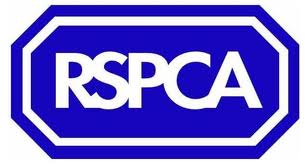 FUN SHOW !!!Sunday 19th AugustTyrnog Livery, Y Wern, Llandyrnog, Denbighshire LL16 4HW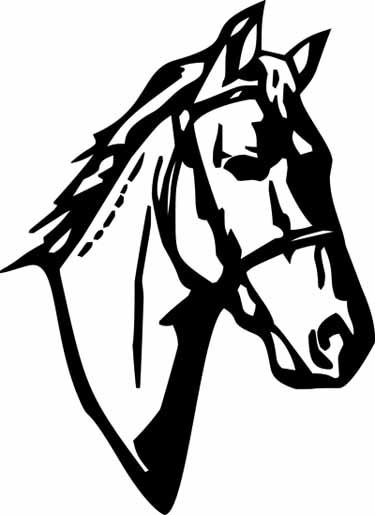 11.00Fancy DressBest costume wins!!11.20Walk, Trot, CanterRide each part as fast as you can...but not too fast!11.40Potato RaceRace to collect potatoes and drop them in buckets!12.00Musical BucketsLike musical chairs......but with horses and buckets!12.30Obstacle raceGet round our silly obstacle course in the fastest time! Max Height1.00Mini Clear Round1ft1.30Mini & Lead-rein 1ft 2.15Clear Round2ft3.00Beginners Novice1ft 93.45 Novice2ft 34.00Pairs (relay)2ft4.45Open3ft